1. Результаты освоения курса  внеурочной деятельности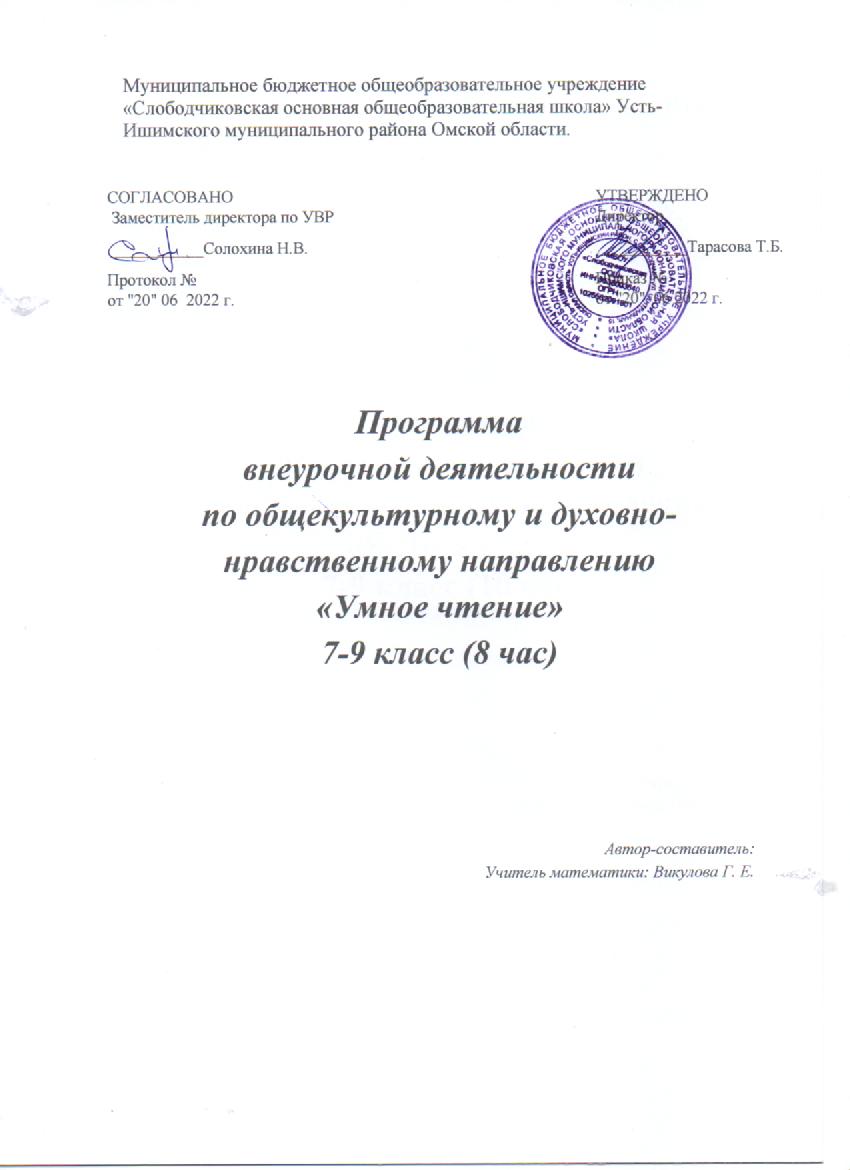 Личностные результаты:развитие голосовой культуры, навыков речи и навыков чтения;способность понимать, обобщать и подчеркивать значение чтения;обучение учащихся навыкам чтения и выражения мнений путем решения различных вопросов общения, возникающих в процессе чтения;творческий и эмоциональный подход к реальности, который поможет понять произведения искусства, основанные на собственном творчестве.Метапредметные результаты:Анализ правил игры. действовать в соответствии с установленными правилами.Быть включенным в работу группы. Участие в обсуждении соответствующих вопросоввопросы, замечания и обоснованияподлинная самооценка любой проделанной работы.Предметные результаты:передача читаемого содержания в виде краткого или полного ответа, выборочного или творческого (с изменением лица рассказчика от имени персонажа) для создания начала или возможного продолжения и завершения истории;выделение слов автора в тексте, актеров, пейзаж и бытовые описания;краткое описание произведений главных действующих лиц самостоятельно или с помощью преподавателей;знание названий и сюжетов двух-трех фольклорных произведений;Узнатькак можно больше загадок, уметь их загадывать.Содержание курса внеурочной деятельности «Умное чтение» (8 часов) Тема 1. Загадки. Путешествуют по тропинкам фольклора. Формы организации: разговор. Деятельность: слушать, отвечать, вести диалог. (1 час).Тема 2. Загадки о временах года, о птицах, животных, растениях. Форма организации: развлекательно-познавательная игра. Виды деятельности: знакомство с загадками, решение, сравнение, сравнение. (1 час).Тема 3. Моя любимая книга. Книжная выставка. Обзор выставки. Поиск книги в открытом библиотечном фонде. Форма организации: беседа. Деятельность: рассказывать, читать, обсуждать. (1 ч).Тема 4. Книга любимых загадок. Форма организации: творческая мастерская. Деятельность: работа в группах, создание иллюстраций для загадок. (1 ч).Тема 5. Проиллюстрируйте нашу любимую книгу. Форма организации: творческая мастерская. Действия: подбирать иллюстрации, рисовать. (2 ч).Тема 6. Защита проекта "Мои любимые загадки", «Мои любимые книги». Форма организации: работа в группах. Деятельность: защитить, дать самооценку проделанной работы. (2 ч).3.Тематическое планирование «Умное чтение» (8 часов)Учебно -  методическая литература1.  Воспитание детей в школе: Новые подходы и новые технологии. - Под ред. Н. Е. Щурковой. - М.: Новая школа, 19982.  Агапова И., Давыдова М. Литературные игры для детей. – «Лада», Москва, 20063.  ВолинаВ. В. Учимся играя. – М.: Новая школа, 19944.  Вербицкая М. В., Волошина О. И. Тесты. Чтение в начальной школе. – Москва, Дрофа, 19995.  Гостимская Е. С., Мишина М. И. Внеклассное чтение. – Москва, «5 за знания», 20066.  Ксензова Г. Ю. Педагогические алгоритмы анализа воспитательного мероприятия. – Калинин, 19887. Кудиной Г.Н., Новлянской З.Н. «Литература как предмет эстетического цикла».Москва, 20058.  Оморокова М. И. Совершенствование чтения младших школьников. – Москва, 20019.  Перова Г. М. Проверочные работы по чтению в начальных классах. – М.: АРКТИ – 200610.  Ожегов СИ. Словарь русского языка / Под ред. чл. - корр. АН СССР Н. Ю. Шведовой. - М.: Русский язык, 1987.11.  Светловская Н. Н. Методика внеклассного чтения. – М.: Педагогика, 198012.  Светловская Н. Н. Самостоятельное чтение. – М.: Педагогика, 198013.  Сухин И. Г. Занимательные литературные кроссворд-тесты. – Ярославль, «Академия развития», 200614.  Синицына Е. Умные слова. Из серии «Через игру – к совершенству». Популярное пособие для родителей, гувернеров и воспитателей. – «Лист», Москва, 199715.  Внеклассные мероприятия в начальной школе. - Под. ред. Мартыновой Я. Ю., Волгоград: Учитель, 200716.  Праздник - ожидаемое чудо! Внеклассные мероприятия(спектакли, утренники, юморины, викторины). – Составитель: Жиренко О. Е., Москва: «ВАКО», 200617.  Щуркова Н. Е. Собрание пестрых дел. – М.: 199418.  Яценко И. Ф. Поурочные разработки по внеклассному чтению.- Москва, «ВАКО», 2006№ п/пТемы занятийКол.часКол.час№ п/пТемы занятийТПЗагадки1Загадки о птицахи животных, о временах года и растениях.1Моя любимая книжка.1Книга любимых загадок.1Иллюстрации к свей любимой книжке.2Защита проекта «Мои любимые Загадки», «Моя любимая книга».217